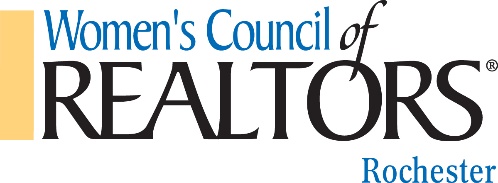 2018 OFFICERSThe 2018 Officers are as follows:President					Susan Hughes
President-Elect				Jenna Wagner
Treasurer				       Sherri Forbes 
Secretary 					Tammie CorsoMembership Director			Beverly HoweProgram Director				Bill Fox